ГУБЕРНАТОР ВОЛОГОДСКОЙ ОБЛАСТИПОСТАНОВЛЕНИЕот 7 июля 2017 г. N 199ОБ УТВЕРЖДЕНИИ ПОРЯДКА ОРГАНИЗАЦИИ ДЕЯТЕЛЬНОСТИОРГАНА ИСПОЛНИТЕЛЬНОЙ ГОСУДАРСТВЕННОЙ ВЛАСТИ ОБЛАСТИ,ЯВЛЯЮЩЕГОСЯ ОРГАНОМ ПО ПРОФИЛАКТИКЕ КОРРУПЦИОННЫХ И ИНЫХПРАВОНАРУШЕНИЙ, ВКЛЮЧАЯ ПОРЯДОК ЕГО ВЗАИМОДЕЙСТВИЯС ОРГАНАМИ ГОСУДАРСТВЕННОЙ ВЛАСТИ, КРЕДИТНЫМИ И ИНЫМИОРГАНИЗАЦИЯМИ ПРИ ПРОВЕДЕНИИ ПРОВЕРКИ ДОСТОВЕРНОСТИИ ПОЛНОТЫ СВЕДЕНИЙ, ПРЕДСТАВЛЕННЫХ ЛИЦАМИ, ЗАМЕЩАЮЩИМИМУНИЦИПАЛЬНЫЕ ДОЛЖНОСТИ, ГРАЖДАНАМИ, ПРЕТЕНДУЮЩИМИНА ЗАМЕЩЕНИЕ МУНИЦИПАЛЬНЫХ ДОЛЖНОСТЕЙПреамбула исключена. - 
Постановление Губернатора Вологодской области от 02.02.2018 N 19:1. Утвердить Порядок организации деятельности органа исполнительной государственной власти области, являющегося органом по профилактике коррупционных и иных правонарушений, включая порядок его взаимодействия с органами государственной власти, кредитными и иными организациями при проведении проверки достоверности и полноты сведений, представленных лицами, замещающими муниципальные должности, гражданами, претендующими на замещение муниципальных должностей (прилагается).(в ред. 
постановления Губернатора Вологодской области от 02.02.2018 N 19)2. Рекомендовать главам муниципальных образований области определить должностных лиц, ответственных за работу по профилактике коррупционных и иных правонарушений, для взаимодействия в рамках осуществления проверки с Департаментом государственного управления и кадровой политики области.(в ред. 
постановления Губернатора Вологодской области от 06.04.2018 N 70)3. Настоящее постановление вступает в силу со дня его официального опубликования.По поручению Губернатора областизаместитель Губернатора области,полномочный представитель Губернатораобласти и Правительства областив Законодательном Собрании областиЭ.Н.ЗАЙНАКУтвержденПостановлениемГубернатора областиот 7 июля 2017 г. N 199ПОРЯДОКОРГАНИЗАЦИИ ДЕЯТЕЛЬНОСТИ ОРГАНА ИСПОЛНИТЕЛЬНОЙГОСУДАРСТВЕННОЙ ВЛАСТИ ОБЛАСТИ, ЯВЛЯЮЩЕГОСЯ ОРГАНОМПО ПРОФИЛАКТИКЕ КОРРУПЦИОННЫХ И ИНЫХ ПРАВОНАРУШЕНИЙ,ВКЛЮЧАЯ ПОРЯДОК ЕГО ВЗАИМОДЕЙСТВИЯ С ОРГАНАМИГОСУДАРСТВЕННОЙ ВЛАСТИ, КРЕДИТНЫМИ ОРГАНИЗАЦИЯМИ И ИНЫМИОРГАНИЗАЦИЯМИ ПРИ ПРОВЕДЕНИИ ПРОВЕРКИ ДОСТОВЕРНОСТИИ ПОЛНОТЫ СВЕДЕНИЙ, ПРЕДСТАВЛЕННЫХ ЛИЦАМИ, ЗАМЕЩАЮЩИМИМУНИЦИПАЛЬНЫЕ ДОЛЖНОСТИ, ГРАЖДАНАМИ, ПРЕТЕНДУЮЩИМИНА ЗАМЕЩЕНИЕ МУНИЦИПАЛЬНЫХ ДОЛЖНОСТЕЙ (ДАЛЕЕ - ПОРЯДОК)1. Настоящим Порядком определяются правила организации деятельности органа исполнительной государственной власти области, являющегося органом по профилактике коррупционных и иных правонарушений, включая порядок его взаимодействия с органами государственной власти, кредитными и иными организациями при проведении проверки достоверности и полноты сведений о доходах, расходах, об имуществе и обязательствах имущественного характера, а также о доходах, расходах, об имуществе и обязательствах имущественного характера супруги (супруга) и несовершеннолетних детей, представленных главой муниципального образования области, депутатом представительного органа муниципального образования области, лицом, замещающим иную муниципальную должность (далее - лица, замещающие муниципальные должности), а также, если иное не установлено федеральным законом, гражданами, претендующими на замещение муниципальной должности (далее соответственно - граждане, претендующие на замещение муниципальной должности, проверка, сведения о доходах, расходах, об имуществе и обязательствах имущественного характера).2. Проверка осуществляется в отношении сведений о доходах, расходах, об имуществе и обязательствах имущественного характера, представленных:лицами, замещающими муниципальные должности, - за отчетный период и за два года, предшествующие отчетному периоду;гражданами, претендующими на замещение муниципальной должности, - на отчетную дату.3. Проверка осуществляется Департаментом государственного управления и кадровой политики области, являющимся органом по профилактике коррупционных и иных правонарушений (далее - Департамент) по основаниям, предусмотренным 
частью 9 статьи 2(1) закона области от 9 июля N 2054-ОЗ "О противодействии коррупции в Вологодской области".(в ред. 
постановления Губернатора Вологодской области от 06.04.2018 N 70)4. Департамент осуществляет проверку:самостоятельно;путем подготовки проекта запроса о проведении оперативно-розыскных мероприятий в соответствии со 
статьей 7 Федерального закона от 12 августа 1995 года N 144-ФЗ "Об оперативно-розыскной деятельности".5. При осуществлении проверки самостоятельно Департамент вправе:а) проводить беседу с лицом, в отношении которого проводится проверка;б) изучать представленные лицом, в отношении которого проводится проверка, сведения о доходах, расходах, об имуществе и обязательствах имущественного характера и дополнительные материалы;в) получать от лица, в отношении которого проводится проверка, пояснения по представленным им сведениям о доходах, расходах, об имуществе и обязательствах имущественного характера и материалам;г) направлять в установленном порядке запрос (кроме запросов, касающихся осуществления оперативно-розыскной деятельности или ее результатов) в органы прокуратуры Российской Федерации, иные федеральные государственные органы, государственные органы Вологодской области, территориальные органы государственных органов власти, органы местного самоуправления, организации и общественные объединения (далее - государственные органы и организации) об имеющихся у них сведениях: о доходах, расходах, об имуществе и обязательствах имущественного характера лица, в отношении которого проводится проверка; о достоверности и полноте иных сведений, представленных лицом, в отношении которого проводится проверка;д) наводить справки у физических лиц и получать от них информацию с их согласия;е) осуществлять подготовку проекта письма (запроса), направляемого Губернатором области или уполномоченным им лицом, в налоговые органы, кредитные организации, органы, осуществляющие государственную регистрацию прав на недвижимое имущество и сделок с ним, для получения справки по операциям, счетам и вкладам физических лиц, а также сведений о доходах, расходах, об имуществе и обязательствах имущественного характера;ж) осуществлять анализ сведений, представленных лицом, замещающим муниципальную должность, гражданином, претендующим на замещение указанной должности, в соответствии с законодательством Российской Федерации о противодействии коррупции.6. В запросе, предусмотренном подпунктами "г", "е" пункта 5 настоящего Порядка, указываются:а) фамилия, имя, отчество руководителя государственного органа или организации, в которые направляется запрос;б) нормативный правовой акт, на основании которого направляется запрос;в) фамилии, имена, отчества, даты и места рождения, места регистрации, жительства и (или) пребывания, должности и места работы (службы), вид и реквизиты документов, удостоверяющих личность лица, в отношении которого проводится проверка, его супруги (супруга) и несовершеннолетних детей, сведения о доходах, расходах, об имуществе и обязательствах имущественного характера которых проверяются;г) содержание и объем сведений, подлежащих проверке;д) срок представления запрашиваемых сведений;е) фамилия, инициалы и номер телефона лица, подготовившего запрос;ж) идентификационный номер налогоплательщика (в случае направления запроса в налоговые органы Российской Федерации);з) другие необходимые сведения.7. В проекте запроса о проведении оперативно-розыскных мероприятий, помимо сведений, перечисленных в пункте 6 настоящего Порядка, указываются сведения, послужившие основанием для проверки, государственные органы и организации, в которые направлялись (направлены) запросы, и вопросы, которые в них ставились, дается ссылка на соответствующие положения Федерального 
закона от 12 августа 1995 года N 144-ФЗ "Об оперативно-розыскной деятельности".8. Запросы направляются:а) Губернатором области - в федеральные органы исполнительной государственной власти, уполномоченные на осуществление оперативно-розыскной деятельности;б) Губернатором области или уполномоченным им лицом - в налоговые органы, кредитные организации, органы, осуществляющие государственную регистрацию прав на недвижимое имущество и сделок с ним, для получения справки по операциям, счетам и вкладам физических лиц, а также сведений о доходах, расходах, об имуществе и обязательствах имущественного характера;в) руководителем Департамента - в иные государственные органы и организации.9. Департамент обеспечивает:а) уведомление в письменной форме лица, замещающего муниципальную должность (гражданина, претендующего на замещение указанной должности), о начале в отношении его проверки и разъяснение ему содержания подпункта "б" настоящего пункта в течение 5 рабочих дней со дня получения решения о проведении проверки;б) проведение в случае обращения лица, замещающего муниципальную должность, гражданина, претендующего на замещение указанной должности, беседы с ним, в ходе которой он должен быть проинформирован о том, какие сведения, представленные им в соответствии с 
законом области от 9 июля 2009 года N 2054-ОЗ "О противодействии коррупции в Вологодской области", подлежат проверке, в течение 7 рабочих дней со дня обращения указанных лиц, а при наличии уважительной причины - в срок, с ними согласованный.10. По окончании проверки Департамент обязан ознакомить лицо, замещающее муниципальную должность, гражданина, претендующего на замещение указанной должности, с результатами проверки с соблюдением законодательства Российской Федерации о государственной тайне.11. Пояснения, указанные в 
части 10 статьи 2(1) закона области от 9 июля 2009 года N 2054-ОЗ "О противодействии коррупции в Вологодской области", приобщаются к материалам проверки.12. Департамент представляет Губернатору области доклад о результатах проверки в течение 5 рабочих дней со дня ее окончания.При этом в докладе должно содержаться одно из следующих предложений:а) об отсутствии оснований для применения к лицу, замещающему муниципальную должность, мер юридической ответственности;б) об обращении с заявлением о досрочном прекращении полномочий лица, замещающего муниципальную должность, в орган местного самоуправления, уполномоченный принимать соответствующее решение, или в суд;в) о направлении результатов проверки сведений, представленных лицом, замещающим муниципальную должность, в соответствующую комиссию представительного органа муниципального образования;г) о направлении результатов проверки сведений, представленных гражданином, претендующим на замещение муниципальной должности, в орган местного самоуправления, уполномоченный принимать решение о назначении лица на должность.13. Сведения о результатах проверки с письменного согласия Губернатора области представляются Департаментом с одновременным уведомлением об этом лица, замещающего муниципальную должность, гражданина, претендующего на замещение указанной должности, в отношении которого проводилась проверка, органам, должностным лицам, организациям и общественным объединениям, указанным в 
части 9 статьи 2(1) закона области от 9 июля 2009 года N 2054-ОЗ "О противодействии коррупции в Вологодской области", предоставившим информацию, явившуюся основанием для проведения проверки, с соблюдением законодательства Российской Федерации о персональных данных и государственной тайне.При установлении в ходе проверки обстоятельств, свидетельствующих о наличии признаков преступления или административного правонарушения, материалы об этом представляются в государственные органы в соответствии с их компетенцией.14. Материалы проверки хранятся в Департаменте в течение трех лет со дня ее окончания, после чего передаются в архив.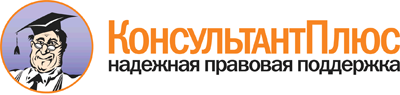 Постановление Губернатора Вологодской области от 07.07.2017 N 199
(ред. от 06.04.2018)
"Об утверждении Порядка организации деятельности органа исполнительной государственной власти области, являющегося органом по профилактике коррупционных и иных правонарушений, включая порядок его взаимодействия с органами государственной власти, кредитными и иными организациями при проведении проверки достоверности и полноты сведений, представленных лицами, замещающими муниципальные должности, гражданами, претендующими на замещение муниципальных должностей"Документ предоставлен КонсультантПлюс

www.consultant.ru

Дата сохранения: 21.11.2018
 Список изменяющих документов(в ред. постановлений Губернатора Вологодской областиот 19.10.2017 
N 308, от 02.02.2018 
N 19, от 06.04.2018 
N 70)Список изменяющих документов(в ред. постановлений Губернатора Вологодской областиот 02.02.2018 
N 19, от 06.04.2018 
N 70)КонсультантПлюс: примечание.В официальном тексте документа, видимо, допущена опечатка: закон Вологодской области N 2054-ОЗ "О противодействии коррупции в Вологодской области" был принят 9 июля 2009 года.